Od:	Obchod AKR1 s.r.o.Odesláno:	středa 13. března 2024 10:34Komu:Předmět:	RE: Objednávka 6ks multifunkcí typu G z rámcové smlouvy MSpPřílohy:	Akceptace.pdfDobrý den,akceptujeme Vaši objednávku č. 58 OB/2024.V příloze najdete objednávku, kterou jsme akceptovali.Chcete doručit 6 ks tiskáren s čtečkami na adresu Národního odboje 1274/26, nebo přejete doručení na jinou adresu? Předem děkuji.S pozdravem.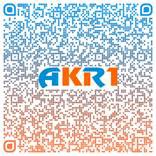  Tiskárny a MFP | Tiskové kazety | P očítače a servery | 3 D tisk |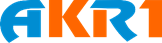  3D zobrazovací technologie | S kartování a skartovací stroje | Interaktivní a zobrazovací displeje | P ro školy | Proč se stát naším zákazníkem?1